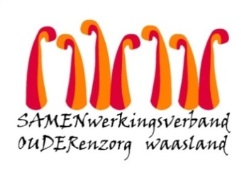 Nieuwsbrief wzc Het Hof – 27 maart 2020Beste naaste,Wzc Het Hof blijft vooralsnog in de preventieve fase, dus geen van onze bewoners of medewerkers heeft een positief screeningsresultaat of diagnose van Covid-19. Wij screenen actief onze bewoners bij de minste symptomen van Covid-19 in samenwerking met de huisarts en onze CRA, dr. Lievens. Bij een screening starten wij een preventieve isolatie tot het resultaat gekend is. De betrokken familie wordt vanzelfsprekend onmiddellijk correct geïnformeerd.    FacturatieOp vraag van onze dienst boekhouding vernemen we graag hoe u onze maandelijkse factuur wil ontvangen tijdens de coronamaatregelen. De meeste bewoners betalen nu reeds via domiciliëring en kunnen zoals gewoonlijk hun factuur op de kamer blijven ontvangen. De factuur kan ook per post of via e-mail naar één van de naasten opgestuurd worden. Gelieve in dit geval ons het adres of mailadres door te mailen (patricia.waegeman@samenouder.be).Bij onze factuur ontvangt u eveneens het overzicht van de apotheek en indien van toepassing de ingescande doktersgetuigschriften. De originele getuigschriften bewaren wij voorlopig en zullen u later bezorgd worden ter indiening bij de mutualiteit.Indien gewenst kan u de maandelijkse betaling via domiciliëring regelen. Via het mandaat (in bijlage) kan u ons de toestemming geven om de rekening eenmalig (eenmalige debitering) of verscheidene malen (terugkerende domiciliëring) te debiteren.Bij akkoord mag u het ingevulde document mailen naar patricia.waegeman@samenouder.be.
Alvast bedankt om dit te overwegen.Vriendelijke groeten,Youri Van PuymbrouckDagelijks verantwoordelijke wzc Het Hof